АДМИНИСТРАЦИЯАРХИПОВСКОГО СЕЛЬСКОГО ПОСЕЛЕНИЯРОССОШАНСКОГО МУНИЦИПАЛЬНОГО РАЙОНАВОРОНЕЖСКОЙ ОБЛАСТИПОСТАНОВЛЕНИЕот 21мая 2021 года № 44с. АрхиповкаОб утверждении схемы границ прилегающих территорий к земельным участкам               В соответствии с Федеральным законом от 06.10.2003 № 131-ФЗ «Об общих принципах организации местного самоуправления в Российской Федерации», Законом Воронежской области от 05.07.2018 N 108-ОЗ «О порядке определения границ прилегающих территорий в Воронежской области», Правилами благоустройства Архиповского сельского поселения Россошанского муниципального района Воронежской области, утвержденными решением Совета народных депутатов Архиповского сельского поселения от 16.07.2020 года № 322, администрация Архиповского сельского поселенияПОСТАНОВЛЯЕТ:1. Утвердить схемы границ прилегающих территорий к земельным участкам согласно приложению, к настоящему постановлению.2. Обнародовать настоящее постановление путем опубликования в «Вестнике муниципальных правовых актов Архиповского сельского поселения Россошанского муниципального района Воронежской области» и размещения на официальном сайте администрации Архиповского сельского поселения Россошанского муниципального района Воронежской области.3. Настоящее постановление вступает в силу со дня его подписания.4. Контроль за исполнением настоящего постановления возложить на главу Архиповского сельского поселения.Приложение к постановлению администрацииАрхиповского сельского поселения Россошанского муниципального района Воронежской областиот 21мая 2021 года № 44Схемы границ прилегающей территорииАрхиповского сельского поселения Россошанского муниципального района Воронежской областиСхемы границ прилегающей территории (текстовая часть)Утверждено:                                                                                Постановлением администрации                                                                                                                                                                        Архиповского сельского поселенияот 21 мая 2021 года № 44схема границ прилегающей территорииАдрес: Воронежская область, Россошанский район, с. Архиповка, платф. 15 км, д.1Кадастровый номер земельного участка 36:27:0200001:2Площадь прилегающей территории: 270 м2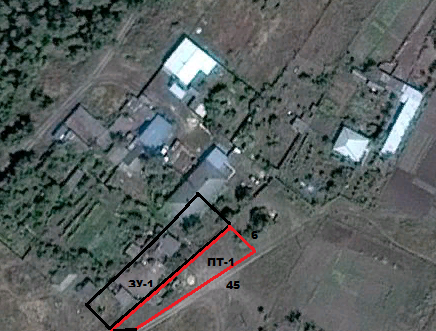 Условные обозначения:  Глава Архиповского сельского поселения                                              Е.Г. Гольева	Утверждено:                                                                                Постановлением администрации                                                                                                                                                                        Архиповского сельского поселенияот 21 мая 2021 года № 44схема границ прилегающей территорииАдрес: Воронежская область, Россошанский район, с. Архиповка, платф. 15 км, д.1Кадастровый номер земельного участка 36:27:0200001:2Площадь прилегающей территории: 320 м2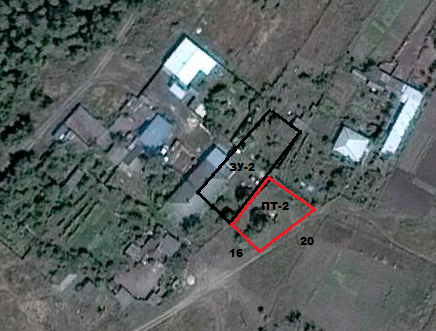 Условные обозначения:  Глава Архиповского сельского поселения                                              Е.Г. ГольеваУтверждено:                                                                                Постановлением администрации                                                                                                                                                                        Архиповского сельского поселенияот 21 мая 2021 года № 44схема границ прилегающей территорииАдрес: Воронежская область, Россошанский район, с. Архиповка, платф. 15 км, д.1Кадастровый номер земельного участка 36:27:0200001:2Площадь прилегающей территории: 400 м2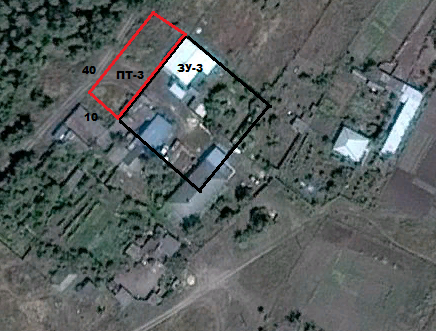 Условные обозначения:  Глава Архиповского сельского поселения                                              Е.Г. ГольеваУтверждено:                                                                                Постановлением администрации                                                                                                                                                                        Архиповского сельского поселенияот 21 мая 2021 года № 44схема границ прилегающей территорииАдрес: Воронежская область, Россошанский район, с. Архиповка, платф. 15 км, д.2Кадастровый номер земельного участка Площадь прилегающей территории: 360 м2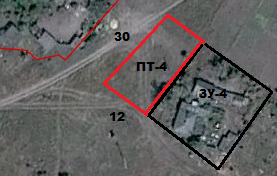 Условные обозначения:  Глава Архиповского сельского поселения                                              Е.Г. ГольеваУтверждено:                                                                                Постановлением администрации                                                                                                                                                                        Архиповского сельского поселенияот 21 мая 2021 года № 44схема границ прилегающей территорииАдрес: Воронежская область, Россошанский район, с. Архиповка, платф. 15 км, д.3Кадастровый номер земельного участка 36:27:0200001:1Площадь прилегающей территории: 100 м2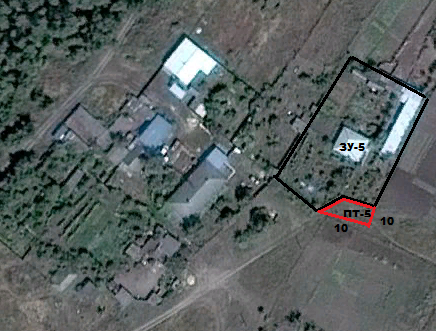 Условные обозначения:  Глава Архиповского сельского поселения                                              Е.Г. ГольеваУтверждено:                                                                                Постановлением администрации                                                                                                                                                                        Архиповского сельского поселенияот 21 мая 2021 года № 44схема границ прилегающей территорииАдрес: Воронежская область, Россошанский район, с. Архиповка, ул. Дружбы, д.7Кадастровый номер земельного участка 36:27:0200008:76Площадь прилегающей территории: 78 м2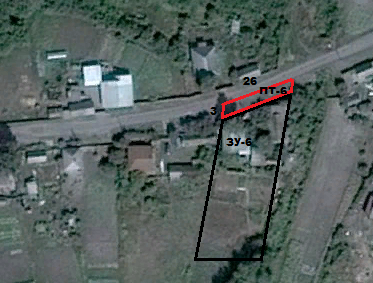 Условные обозначения:  Глава Архиповского сельского поселения                                              Е.Г. ГольеваУтверждено:                                                                                Постановлением администрации                                                                                                                                                                        Архиповского сельского поселенияот 21 мая 2021 года № 44схема границ прилегающей территорииАдрес: Воронежская область, Россошанский район, с. Архиповка, ул. Дружбы, д.10Кадастровый номер земельного участка 36:27:0200007:22Площадь прилегающей территории: 70 м2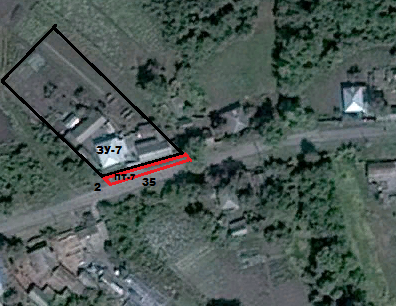 Условные обозначения:  Глава Архиповского сельского поселения                                              Е.Г. ГольеваУтверждено:                                                                                Постановлением администрации                                                                                                                                                                        Архиповского сельского поселенияот 21 мая 2021 года № 44схема границ прилегающей территорииАдрес: Воронежская область, Россошанский район, с. Архиповка, ул. Дружбы, д.12Кадастровый номер земельного участка 36:27:0200007:1Площадь прилегающей территории: 40 м2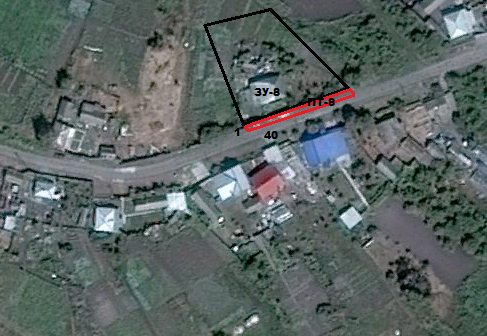 Условные обозначения:  Глава Архиповского сельского поселения                                              Е.Г. ГольеваУтверждено:                                                                                Постановлением администрации                                                                                                                                                                        Архиповского сельского поселенияот 21 мая 2021 года № 44схема границ прилегающей территорииАдрес: Воронежская область, Россошанский район, с. Архиповка, ул. Дружбы, д.14Кадастровый номер земельного участка 36:27:0200007:21Площадь прилегающей территории: 50 м2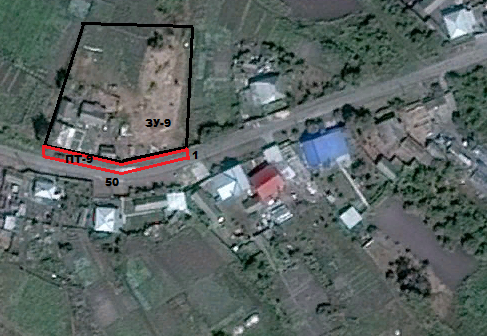 Условные обозначения:  Глава Архиповского сельского поселения                                              Е.Г. ГольеваУтверждено:                                                                                Постановлением администрации                                                                                                                                                                        Архиповского сельского поселенияот 21 мая 2021 года № 44схема границ прилегающей территорииАдрес: Воронежская область, Россошанский район, с. Архиповка, ул. Дружбы, д.15Кадастровый номер земельного участка 36:27:0200008:16Площадь прилегающей территории: 210 м2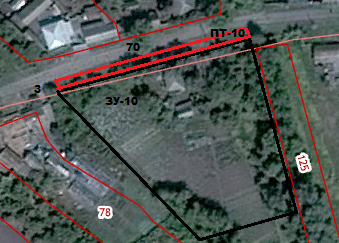 Условные обозначения:  Глава Архиповского сельского поселения                                              Е.Г. ГольеваУтверждено:                                                                                Постановлением администрации                                                                                                                                                                        Архиповского сельского поселенияот 21 мая 2021 года № 44схема границ прилегающей территорииАдрес: Воронежская область, Россошанский район, с. Архиповка, ул. Дружбы, д.19Кадастровый номер земельного участка 36:27:0200008:79Площадь прилегающей территории: 75 м2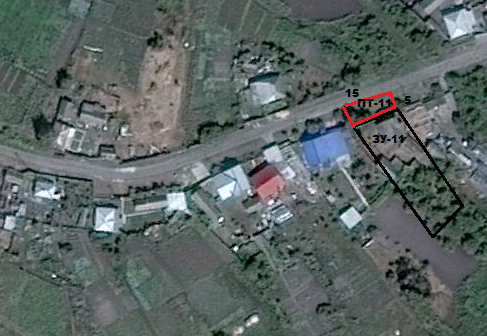 Условные обозначения:  Глава Архиповского сельского поселения                                              Е.Г. ГольеваУтверждено:                                                                                Постановлением администрации                                                                                                                                                                        Архиповского сельского поселенияот 21 мая 2021 года № 44схема границ прилегающей территорииАдрес: Воронежская область, Россошанский район, с. Архиповка, ул. Дружбы, д.21Кадастровый номер земельного участка 36:27:0200008:122Площадь прилегающей территории: 84 м2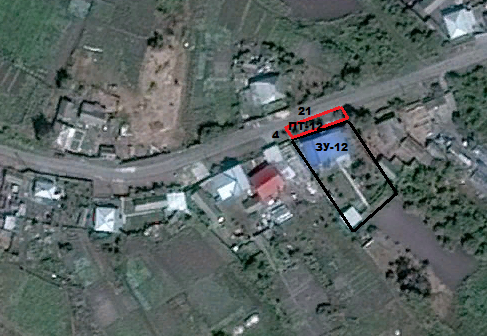 Условные обозначения:  Глава Архиповского сельского поселения                                              Е.Г. ГольеваУтверждено:                                                                                Постановлением администрации                                                                                                                                                                        Архиповского сельского поселенияот 21 мая 2021 года № 44схема границ прилегающей территорииАдрес: Воронежская область, Россошанский район, с. Архиповка, ул. Дружбы, д.25Кадастровый номер земельного участка 36:27:0200008:12Площадь прилегающей территории: 115 м2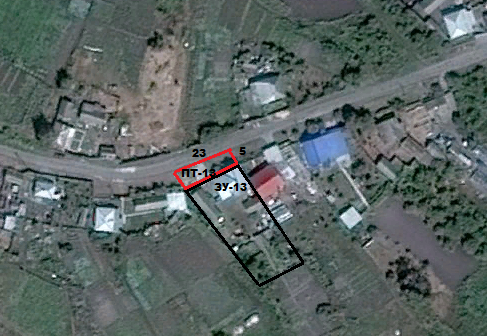 Условные обозначения:  Глава Архиповского сельского поселения                                              Е.Г. ГольеваУтверждено:                                                                                Постановлением администрации                                                                                                                                                                        Архиповского сельского поселенияот 21 мая 2021 года № 44схема границ прилегающей территорииАдрес: Воронежская область, Россошанский район, с. Архиповка, ул. Дружбы, д.27Кадастровый номер земельного участка 36:27:0200008:81Площадь прилегающей территории: 150 м2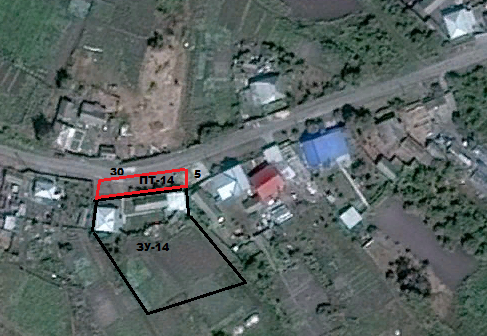 Условные обозначения:  Глава Архиповского сельского поселения                                              Е.Г. ГольеваУтверждено:                                                                                Постановлением администрации                                                                                                                                                                        Архиповского сельского поселенияот 21 мая 2021 года № 44схема границ прилегающей территорииАдрес: Воронежская область, Россошанский район, с. Архиповка, ул. Дружбы, д.29Кадастровый номер земельного участка 36:27:0200008:96Площадь прилегающей территории: 40 м2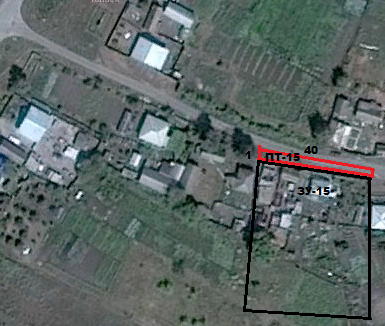 Условные обозначения:  Глава Архиповского сельского поселения                                              Е.Г. ГольеваУтверждено:                                                                                Постановлением администрации                                                                                                                                                                        Архиповского сельского поселенияот 21 мая 2021 года № 44схема границ прилегающей территорииАдрес: Воронежская область, Россошанский район, с. Архиповка, ул. Дружбы, д.31аКадастровый номер земельного участка 36:27:0200008:255Площадь прилегающей территории: 39 м2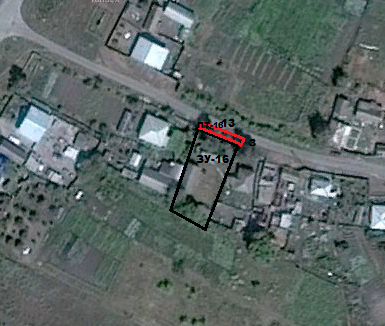 Условные обозначения:  Глава Архиповского сельского поселения                                              Е.Г. ГольеваУтверждено:                                                                                Постановлением администрации                                                                                                                                                                        Архиповского сельского поселенияот 21 мая 2021 года № 44схема границ прилегающей территорииАдрес: Воронежская область, Россошанский район, с. Архиповка, ул. Дружбы, д.33Кадастровый номер земельного участка 36:27:0200008:83Площадь прилегающей территории: 70 м2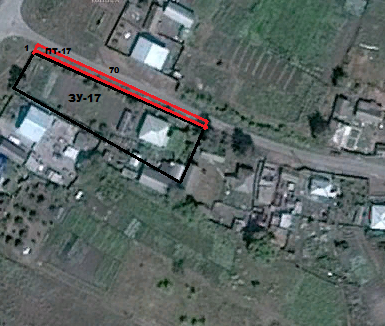 	Условные обозначения:  Глава Архиповского сельского поселения                                              Е.Г. ГольеваУтверждено:                                                                                Постановлением администрации                                                                                                                                                                        Архиповского сельского поселенияот 21 мая 2021 года № 44схема границ прилегающей территорииАдрес: Воронежская область, Россошанский район, с. Архиповка, ул. Пролетарская, д.30Кадастровый номер земельного участка 36:27:0200005:100Площадь прилегающей территории: 200 м2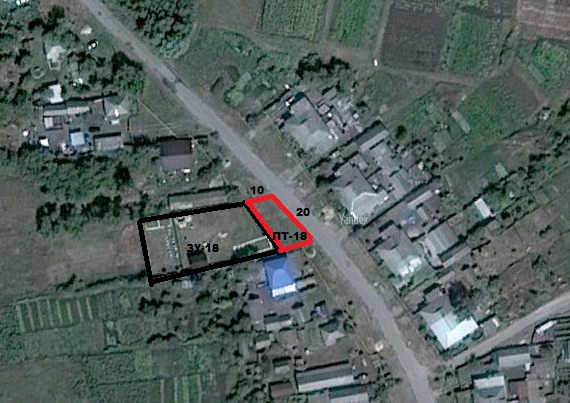 	Условные обозначения:  Глава Архиповского сельского поселения                                              Е.Г. ГольеваУтверждено:                                                                                Постановлением администрации                                                                                                                                                                        Архиповского сельского поселенияот 21 мая 2021 года № 44схема границ прилегающей территорииАдрес: Воронежская область, Россошанский район, с. Архиповка, ул. Пролетарская, д.54Кадастровый номер земельного участка 36:27:0200005:12Площадь прилегающей территории: 390 м2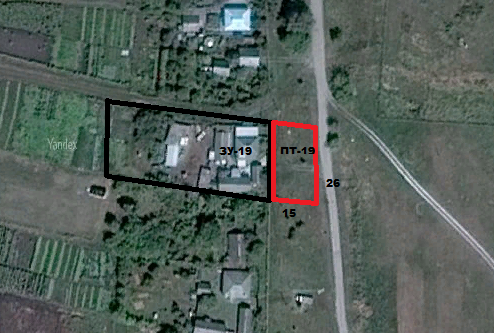 	Условные обозначения:  Глава Архиповского сельского поселения                                              Е.Г. ГольеваУтверждено:                                                                                Постановлением администрации                                                                                                                                                                        Архиповского сельского поселенияот 21 мая 2021 года № 44схема границ прилегающей территорииАдрес: Воронежская область, Россошанский район, с. Архиповка, ул. Садовая, д.2Кадастровый номер земельного участка 36:27:0200009:13Площадь прилегающей территории: 135 м2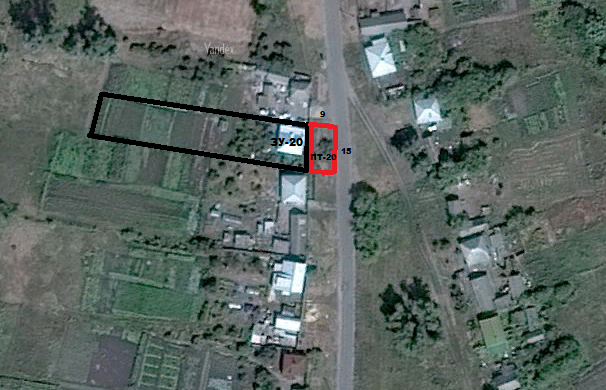 	Условные обозначения:  Глава Архиповского сельского поселения                                              Е.Г. ГольеваУтверждено:                                                                                Постановлением администрации                                                                                                                                                                        Архиповского сельского поселенияот 21 мая 2021 года № 44схема границ прилегающей территорииАдрес: Воронежская область, Россошанский район, пос.с-заРоссошанский, ул. Комсомольская, 6Кадастровый номер земельного участка 36:27:0210001:103Площадь прилегающей территории: 44 м2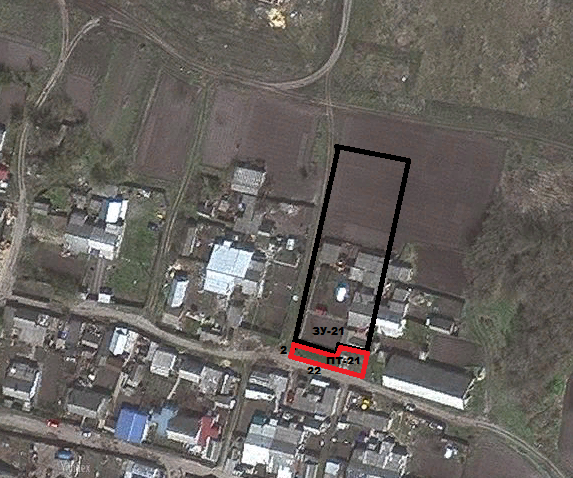 Условные обозначения:  Глава Архиповского сельского поселения                                              Е.Г. ГольеваУтверждено:                                                                                Постановлением администрации                                                                                                                                                                        Архиповского сельского поселенияот 21 мая 2021 года № 44схема границ прилегающей территорииАдрес: Воронежская область, Россошанский район, пос.с-заРоссошанский, ул. Яблочная, 2Кадастровый номер земельного участка 36:27:0210003:54Площадь прилегающей территории: 20 м2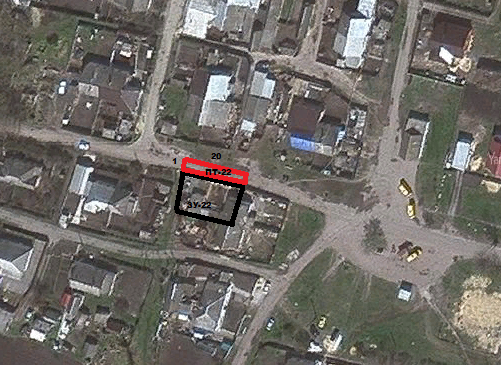 Условные обозначения:  Глава Архиповского сельского поселения                                              Е.Г. ГольеваУтверждено:                                                                                Постановлением администрации                                                                                                                                                                        Архиповского сельского поселенияот 21 мая 2021 года № 44схема границ прилегающей территорииАдрес: Воронежская область, Россошанский район, пос.с-заРоссошанский, ул. Яблочная, 27/1Кадастровый номер земельного участка 36:27:0210002:32Площадь прилегающей территории: 16 м2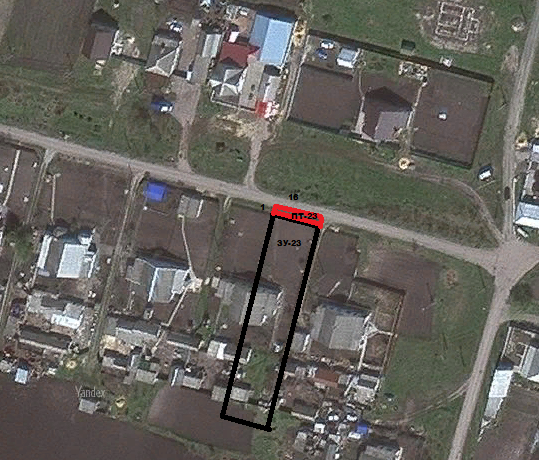 Условные обозначения:  Глава Архиповского сельского поселения                                              Е.Г. ГольеваУтверждено:                                                                                Постановлением администрации                                                                                                                                                                        Архиповского сельского поселенияот 21 мая 2021 года № 44схема границ прилегающей территорииАдрес: Воронежская область, Россошанский район, пос.с-заРоссошанский, ул. Яблочная, 31Кадастровый номер земельного участка 36:27:0210002:37Площадь прилегающей территории: 15 м2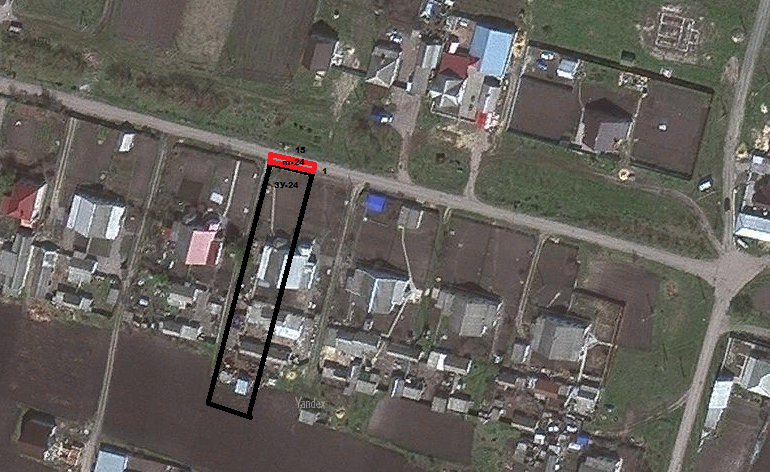 Условные обозначения:Глава Архиповского сельского поселения                                              Е.Г. ГольеваУтверждено:                                                                                Постановлением администрации                                                                                                                                                                        Архиповского сельского поселенияот 21 мая 2021 года № 44схема границ прилегающей территорииАдрес: Воронежская область, Россошанский район, пос.с-заРоссошанский, ул. Мирная, 2Кадастровый номер земельного участка 36:27:0210001:71Площадь прилегающей территории: 15 м2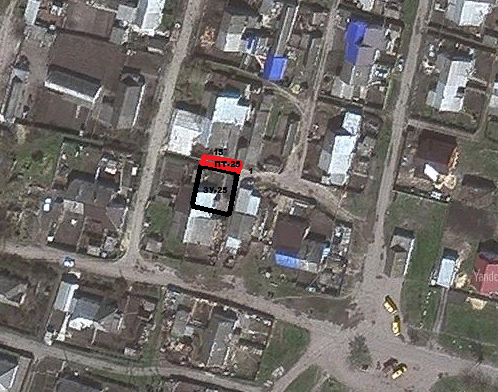 Условные обозначения:  Глава Архиповского сельского поселения                                              Е.Г. ГольеваУтверждено:                                                                                Постановлением администрации                                                                                                                                                                        Архиповского сельского поселенияот 21 мая 2021 года № 44схема границ прилегающей территорииАдрес: Воронежская область, Россошанский район, пос.с-заРоссошанский, ул. Молодёжная, 8Кадастровый номер земельного участка 36:27:0210001:5Площадь прилегающей территории: 14 м2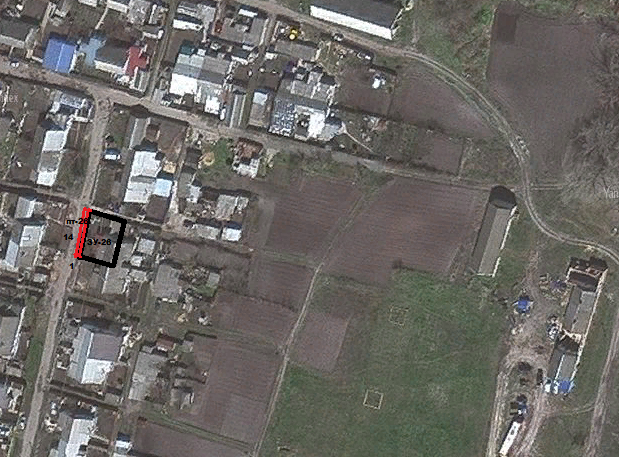 Условные обозначения:  Глава Архиповского сельского поселения                                              Е.Г. ГольеваУтверждено:                                                                                Постановлением администрации                                                                                                                                                                        Архиповского сельского поселенияот 21 мая 2021 года № 44схема границ прилегающей территорииАдрес: Воронежская область, Россошанский район, пос.с-заРоссошанский, ул. Молодёжная, 11Кадастровый номер земельного участка 36:27:0210001:162Площадь прилегающей территории: 50 м2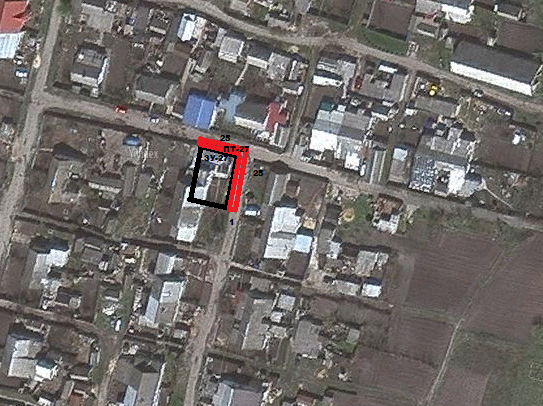 Условные обозначения:  Глава Архиповского сельского поселения                                              Е.Г. ГольеваУтверждено:                                                                                Постановлением администрации                                                                                                                                                                        Архиповского сельского поселенияот 21 мая 2021 года № 44схема границ прилегающей территорииАдрес: Воронежская область, Россошанский район, пос.с-заРоссошанский, ул. Дружбы, 9/2Кадастровый номер земельного участка 36:27:0210001:85Площадь прилегающей территории: 40 м2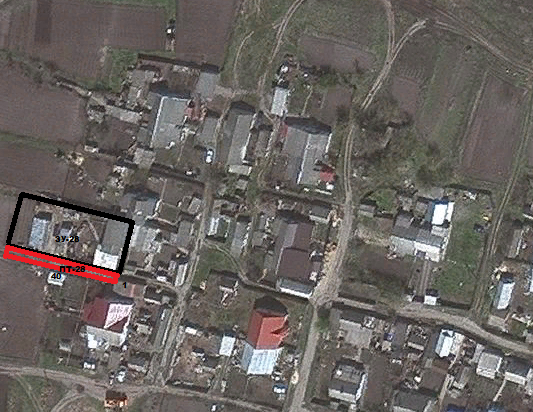 Условные обозначения:  Глава Архиповского сельского поселения                                              Е.Г. ГольеваУтверждено:                                                                                Постановлением администрации                                                                                                                                                                        Архиповского сельского поселенияот 21 мая 2021 года № 44схема границ прилегающей территорииАдрес: Воронежская область, Россошанский район, пос.с-заРоссошанский, ул. Дружбы, 11Кадастровый номер земельного участка 36:27:0210001:7Площадь прилегающей территории: 20 м2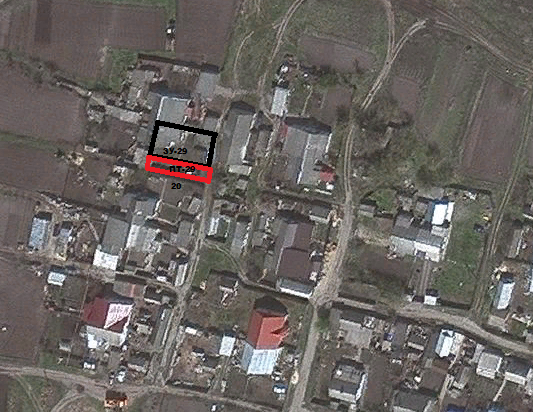 Условные обозначения:  Глава Архиповского сельского поселения                                              Е.Г. ГольеваУтверждено:                                                                                Постановлением администрации                                                                                                                                                                        Архиповского сельского поселенияот 21 мая 2021 года № 44схема границ прилегающей территорииАдрес: Воронежская область, Россошанский район с. Архиповка, ул. Мира, 8Кадастровый номер земельного участка 36:27:0200006:9Площадь прилегающей территории: 500 м2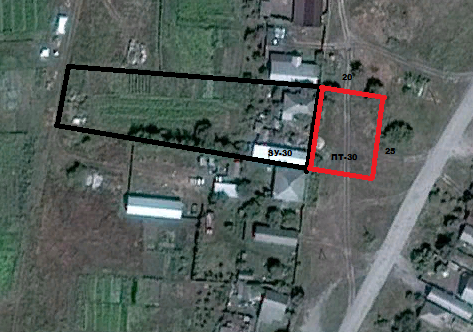 Условные обозначения:  Глава Архиповского сельского поселения                                              Е.Г. ГольеваГлава Архиповского сельского поселенияЕ.Г. ГольеваУсловный номер прилегающей территорииИдентификационное обозначение объекта, в отношении которого устанавливается прилегающая территорияАдрес здания, строения, сооружения, земельного участкаКадастровый номерземельного      участкаПТ-1ЗУ-1Воронежская область, Россошанский район с. Архиповка, плат.15к км, 136:27:0200001:2ПТ-2ЗУ-2Воронежская область, Россошанский район с. Архиповка, плат.15к км, 136:27:0200001:2ПТ-3ЗУ-3Воронежская область, Россошанский район с. Архиповка, плат.15к км, 136:27:0200001:2ПТ-4ЗУ-4Воронежская область, Россошанский район с. Архиповка, плат.15к км, 2ПТ-5ЗУ-5Воронежская область, Россошанский район с. Архиповка, плат.15к км, 336:27:0200001:1ПТ-6ЗУ-6Воронежская область, Россошанский район, с. Архиповка, ул. Дружбы,736:27:0200008:76ПТ-7ЗУ-7Воронежская область, Россошанский район, с. Архиповка, ул. Дружбы, 1036:27:0200007:22ПТ-8ЗУ-8Воронежская область, Россошанский район, с. Архиповка, ул. Дружбы, 1236:27:0200007:1ПТ-9ЗУ-9Воронежская область, Россошанский район, с. Архиповка, ул. Дружбы, 1436:27:0200007:21ПТ-10ЗУ-10Воронежская область, Россошанский район, с. Архиповка, ул. Дружбы, 1536:27:0200008:16ПТ-11ЗУ-11Воронежская область, Россошанский район, с. Архиповка, ул. Дружбы, 1936:27:0200008:79ПТ-12ЗУ-12Воронежская область, Россошанский район, с. Архиповка, ул. Дружбы, 2136:27:0200008:122ПТ-13ЗУ-13Воронежская область, Россошанский район, с. Архиповка, ул. Дружбы, 2536:27:0200008:12ПТ-14ЗУ-14Воронежская область, Россошанский район, с. Архиповка, ул. Дружбы, 2736:27:0200008:81ПТ-15ЗУ-15Воронежская область, Россошанский район, с. Архиповка, ул. Дружбы, 2936:27:0200008:96ПТ-16ЗУ-16Воронежская область, Россошанский район, с. Архиповка, ул. Дружбы, 31а36:27:0200008:255ПТ-17ЗУ-17Воронежская область, Россошанский район, с. Архиповка, ул. Дружбы, 3336:27:0200008:83ПТ-18ЗУ-18Воронежская область, Россошанский район, с. Архиповка, ул. Пролетарская, 3036:27:0200005:100ПТ-19ЗУ-19Воронежская область, Россошанский район, с. Архиповка, ул. Пролетарская, 5436:27:0200005:12ПТ-20ЗУ-20Воронежская область, Россошанский район, с. Архиповка, ул. Садовая, 236:27:0200009:13ПТ-21ЗУ-21Воронежская область, Россошанский район, пос. с-за. «Россошанский» ул. Комсомольская, 636:27:0210001:103ПТ-22ЗУ- 22Воронежская область, Россошанский район, пос. с-за «Россошанский», ул Яблочная, 236:27:0210003:54ПТ- 23ЗУ- 23Воронежская область, Россошанский район, пос. с-за «Россошанский», ул Яблочная, 27/136:27:0210002:32ПТ- 24ЗУ - 24Воронежская область, Россошанский район, пос. с-за «Россошанский», ул Яблочная, 3136:27:0210002:37ПТ- 25ЗУ- 25Воронежская область, Россошанский район, пос. с-за «Россошанский», ул. Мирная, 236:27:0210001:71ПТ- 26ЗУ - 26Воронежская область, Россошанский район, пос. с-за «Россошанский», ул. Молодёжная, 836:27:0210001:5ПТ- 27ЗУ - 27Воронежская область, Россошанский район, пос. с-за «Россошанский», ул. Молодёжная,1136:27:0210001:162ПТ- 28ЗУ- 28Воронежская область, Россошанский район, пос. с-за «Россошанский», ул. Дружбы, 9/236:27:0210001:85ПТ - 29ЗУ- 29Воронежская область, Россошанский район, пос. с-за «Россошанский», ул. Дружбы, 1136:27:0210001:7ПТ- 30ЗУ- 30Воронежская область, Россошанский район, с. Архиповка, ул. Мира, 836:27:0200006:9                   - прилегающая территория к земельному                                                   участку платформы 15 кмЗУ-1 – обозначение объекта, в отношении которого устанавливается прилегающая территория     ПТ -1 –прилегающая территория	- граница земельного участка, в отношении которого устанавливается прилегающая территория                   - прилегающая территория к земельному                                                   участку платформы 15 кмЗУ-2 – обозначение объекта, в отношении которого устанавливается прилегающая территория     ПТ -2 –прилегающая территория	- граница земельного участка, в отношении которого устанавливается прилегающая территория                   - прилегающая территория к земельному                                                   участку платформы 15 кмЗУ-3 – обозначение объекта, в отношении которого устанавливается прилегающая территория     ПТ -3 –прилегающая территория	- граница земельного участка, в отношении которого устанавливается прилегающая территория                   - прилегающая территория к земельному                                                   участку платформы 15 кмЗУ-4 – обозначение объекта, в отношении которого устанавливается прилегающая территория     ПТ -4 –прилегающая территория	- граница земельного участка, в отношении которого устанавливается прилегающая территория                   - прилегающая территория к земельному                                                   участку платформы 15 кмЗУ-5 – обозначение объекта, в отношении которого устанавливается прилегающая территория     ПТ -5–прилегающая территория	- граница земельного участка, в отношении которого устанавливается прилегающая территория                   - прилегающая территория к земельному                                                   участку улицы ДружбыЗУ-6 – обозначение объекта, в отношении которого устанавливается прилегающая территория     ПТ -6–прилегающая территория	- граница земельного участка, в отношении которого устанавливается прилегающая территория                   - прилегающая территория к земельному                                                   участку улицы ДружбыЗУ-7 – обозначение объекта, в отношении которого устанавливается прилегающая территория     ПТ -7–прилегающая территория	- граница земельного участка, в отношении которого устанавливается прилегающая территория                   - прилегающая территория к земельному                                                   участку улицы ДружбыЗУ-8 – обозначение объекта, в отношении которого устанавливается прилегающая территория     ПТ -8–прилегающая территория	- граница земельного участка, в отношении которого устанавливается прилегающая территория                   - прилегающая территория к земельному                                                   участку улицы ДружбыЗУ-9 – обозначение объекта, в отношении которого устанавливается прилегающая территория     ПТ -9–прилегающая территория	- граница земельного участка, в отношении которого устанавливается прилегающая территория                   - прилегающая территория к земельному                                                   участку улицы ДружбыЗУ-10– обозначение объекта, в отношении которого устанавливается прилегающая территория     ПТ -10–прилегающая территория	- граница земельного участка, в отношении которого устанавливается прилегающая территория                   - прилегающая территория к земельному                                                   участку улицы ДружбыЗУ-11– обозначение объекта, в отношении которого устанавливается прилегающая территория     ПТ -11–прилегающая территория	- граница земельного участка, в отношении которого устанавливается прилегающая территория                   - прилегающая территория к земельному                                                   участку улицы ДружбыЗУ-12– обозначение объекта, в отношении которого устанавливается прилегающая территория     ПТ -12–прилегающая территория	- граница земельного участка, в отношении которого устанавливается прилегающая территория                   - прилегающая территория к земельному                                                   участку улицы ДружбыЗУ-13– обозначение объекта, в отношении которого устанавливается прилегающая территория     ПТ -13–прилегающая территория	- граница земельного участка, в отношении которого устанавливается прилегающая территория                   - прилегающая территория к земельному                                                   участку улицы ДружбыЗУ-14– обозначение объекта, в отношении которого устанавливается прилегающая территория     ПТ -14–прилегающая территория	- граница земельного участка, в отношении которого устанавливается прилегающая территория                   - прилегающая территория к земельному                                                   участку улицы ДружбыЗУ-15– обозначение объекта, в отношении которого устанавливается прилегающая территория     ПТ -15–прилегающая территория	- граница земельного участка, в отношении которого устанавливается прилегающая территория                   - прилегающая территория к земельному                                                   участку улицы ДружбыЗУ-16– обозначение объекта, в отношении которого устанавливается прилегающая территория     ПТ -16–прилегающая территория	- граница земельного участка, в отношении которого устанавливается прилегающая территория                   - прилегающая территория к земельному                                                   участку улицы ДружбыЗУ-17– обозначение объекта, в отношении которого устанавливается прилегающая территория     ПТ -17–прилегающая территория	- граница земельного участка, в отношении которого устанавливается прилегающая территория                   - прилегающая территория к земельному                                                   участку улицы ПролетарскаяЗУ-18– обозначение объекта, в отношении которого устанавливается прилегающая территория     ПТ -18–прилегающая территория	- граница земельного участка, в отношении которого устанавливается прилегающая территория                   - прилегающая территория к земельному                                                   участку улицы ПролетарскаяЗУ-19– обозначение объекта, в отношении которого устанавливается прилегающая территория     ПТ -19–прилегающая территория	- граница земельного участка, в отношении которого устанавливается прилегающая территория                   - прилегающая территория к земельному                                                   участку улицы СадоваяЗУ-20– обозначение объекта, в отношении которого устанавливается прилегающая территория     ПТ -20–прилегающая территория	- граница земельного участка, в отношении которого устанавливается прилегающая территория                   - прилегающая территория к земельному                                                   участку улицы КомсомольскаяЗУ-21– обозначение объекта, в отношении которого устанавливается прилегающая территория     ПТ -21–прилегающая территория	- граница земельного участка, в отношении которого устанавливается прилегающая территория                   - прилегающая территория к земельному                                                   участку улицы ЯблочнаяЗУ-22– обозначение объекта, в отношении которого устанавливается прилегающая территория     ПТ -22–прилегающая территория	- граница земельного участка, в отношении которого устанавливается прилегающая территория                   - прилегающая территория к земельному                                                   участку улицы ЯблочнаяЗУ-23– обозначение объекта, в отношении которого устанавливается прилегающая территория     ПТ -23–прилегающая территория	- граница земельного участка, в отношении которого устанавливается прилегающая территория                   - прилегающая территория к земельному                                                   участку улицы ЯблочнаяЗУ-24– обозначение объекта, в отношении которого устанавливается прилегающая территория     ПТ -24–прилегающая территория	- граница земельного участка, в отношении которого устанавливается прилегающая территория                   - прилегающая территория к земельному                                                   участку улицы МирнаяЗУ-25– обозначение объекта, в отношении которого устанавливается прилегающая территория     ПТ -25–прилегающая территория	- граница земельного участка, в отношении которого устанавливается прилегающая территория                   - прилегающая территория к земельному                                                   участку улицы МолодёжнаяЗУ-26– обозначение объекта, в отношении которого устанавливается прилегающая территория     ПТ -26–прилегающая территория	- граница земельного участка, в отношении которого устанавливается прилегающая территория                   - прилегающая территория к земельному                                                   участку улицы МолодёжнаяЗУ-27 обозначение объекта, в отношении которого устанавливается прилегающая территория     ПТ -27–прилегающая территория	- граница земельного участка, в отношении которого устанавливается прилегающая территория                   - прилегающая территория к земельному                                                   участку улицы ДружбыЗУ-28 обозначение объекта, в отношении которого устанавливается прилегающая территория     ПТ -28–прилегающая территория	- граница земельного участка, в отношении которого устанавливается прилегающая территория                   - прилегающая территория к земельному                                                   участку улицы ДружбыЗУ-29 обозначение объекта, в отношении которого устанавливается прилегающая территория     ПТ -29–прилегающая территория	- граница земельного участка, в отношении которого устанавливается прилегающая территория                   - прилегающая территория к земельному                                                   участку улицы МираЗУ-30 обозначение объекта, в отношении которого устанавливается прилегающая территория     ПТ -30–прилегающая территория	- граница земельного участка, в отношении которого устанавливается прилегающая территория